 SONKARLAY NUAHN GLOBAL AID FOUNDATION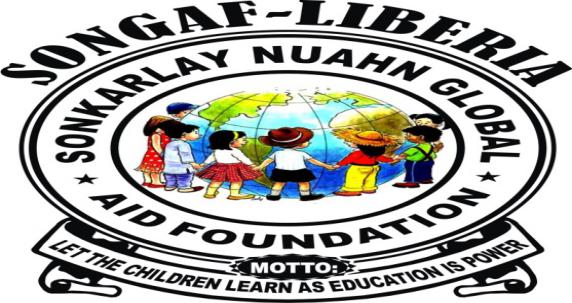                                  (SONGAF-LIBERIA)  SACLEPEA HIGH WAY, GANTA CITY, NIMBA COUNTY         REPUBLIC OF LIBERIA                                                                                                                                    +231886431769/+231776431769/0018572444024                                                           garziaha@gmail.com/snuahn@advocates.org                         SONGAF-Liberia Children and Youth School Enrollment Rapid Assessment INTRODUCTION AND ADDITIONAL CONSENTPlease seek consent of interviewee before starting survey using all persuasive methods before the conduct of interview.  BEGIN INTERVIEW My name is (interviewer name) I work for SONKARLAY NUAHN GLOBAL AID FOUNDATION (SONGAF-LIBERIA), I have come to ask you some basic questions about your Child/children. Do you agree for me to talk to you?  This Interview will take about 5-10 minutes to finish. IDENTIFICATIONIDENTIFICATIONInterview Date(dd/mm/yy):______/_______/_________Name of SONGAF-LIBERIA Staff:_______________________________Contacts:_____________________Parent/Guardian Names:_____________________________ Contacts:______________________________Child/Children Name: __________________________________________________________________________County:_____________________/District:______________________/Community:_________________________Interview Date(dd/mm/yy):______/_______/_________Name of SONGAF-LIBERIA Staff:_______________________________Contacts:_____________________Parent/Guardian Names:_____________________________ Contacts:______________________________Child/Children Name: __________________________________________________________________________County:_____________________/District:______________________/Community:_________________________#QUESTIONQUESTIONRESPONSE CODESANSWER1 Sex of respondent? Sex of respondent?1-Male 2-Female 2Title of Respondent? Title of Respondent? Married 2) Devoiced 3) Single 4) Other Specify: 3How many children do you have?How many children do you have?1  2) 2   3) other Specify:  4Are they all in School?Are they all in School?Yes  2) No 3) Other specify:  5If yes, what is the source of support for the child/children?If yes, what is the source of support for the child/children?Petty business 2) farming 3) Daily Hire 4) hustling 5) Other specific:6If No, why are they not in School?If No, why are they not in School?No source of support 2) Single parent 3) No job 4) Other Specify: 7If No, do you want them go to School as other children?If No, do you want them go to School as other children?Yes 2) No  3) Other Specify: 8How do you feel like in this community?How do you feel like in this community?Not apart 2) Not included in activities 3) Over looked 4) other specify: 9 Gender of beneficiary? Gender of beneficiary?1-Male 2-Female 10Age of beneficiary? Age of beneficiary? 3yrs 2) 4yrs 3) 5yrs 4) 6yrs 5) Other specify: 11Class/Grade?Class/Grade?ABC  2) K-1  3) K-2 4) Grade One 5) Other Specify:  12What do you usually sit on in class?What do you usually sit on in class?Arm-chair 2) Desk 3) Beach 4) Hard Bricks 5) Other Specify:  13Is this child suffering from any sickness, please let me know as we will want to know?Is this child suffering from any sickness, please let me know as we will want to know?If “Yes” Explain:If “No” Skip to next question14What is your child’s Uniform Color?What is your child’s Uniform Color?15What is your child’s size in shoes?What is your child’s size in shoes?16What is your child’s size in uniform?What is your child’s size in uniform?Weight:                  Height:                   School ID No:     Weight:                  Height:                   School ID No:     17How much do you pay for your child/children as School fees Yearly?How much do you pay for your child/children as School fees Yearly?18Besides the School fees, do you pay extra fees for your child/children?Besides the School fees, do you pay extra fees for your child/children?Yes 2) No 3) I don’t know19If Yes, what kinds of Fees do you pay?If Yes, what kinds of Fees do you pay?Sports 2) Volunteer Teachers Compensation 3) DEO fees 4) other Specify: Community Key Informant QuestionnairesCommunity Key Informant QuestionnairesCommunity Key Informant Questionnaires20What is the Community total population?What is the Community total population?50 2) 70 3) 90 4) 100 5) other specific: 21How many Female?How many Female?20 2) 30 3) 40 4) 50 5) other specific: 22How many Male?How many Male?20 2) 30 3) 40) 4 50 5) other specific:23How many children?How many children?5 2) 10 3) 15 4) 20 5) other specific:24Community leader’s Name:                                               Contacts:Community leader’s Name:                                               Contacts:Community leader’s Name:                                               Contacts:Community leader’s Name:                                               Contacts:Private/Public SchoolPrivate/Public SchoolPrivate/Public SchoolPrivate/Public SchoolPrivate/Public School25Name of Private/Public School26Are School uniforms set, shoes, and Book-bag all sold on this campus?YES 2) No 3) other specific:YES 2) No 3) other specific:27If No, where do you normally get them?Same Community 2) Nearby City 3) other specific:Same Community 2) Nearby City 3) other specific:28Has these children already enrolled in your school?YES all 2) YES some 3) No 4) other specific: YES all 2) YES some 3) No 4) other specific: 29If some or not at all, what do you think are the major challenges for the parent/guardian? No Source of income 2) Born parents not alive 3) other specific: No Source of income 2) Born parents not alive 3) other specific: 30What is your total enrollment this year?31How many male & Female?Male:                               2) Female:Male:                               2) Female:Male:                               2) Female:32What is total Teaching Staff here?33How many Male & Female?Male:                               2) Female:Male:                               2) Female:Male:                               2) Female:34How many are GoL paid?Male:                               2) Female:Male:                               2) Female:Male:                               2) Female:35How many are Volunteers or Paid from other sources?Male:                               2) Female:Male:                               2) Female:Male:                               2) Female:36How much do you collect as school fees per student?37Besides the school fees, do they pay any other fees? Yes 2) NoYes 2) NoYes 2) No38If Yes, what other fees and how much?39Was the Survey Completed?Yes 2) NoIf No, why:Yes 2) NoIf No, why:Yes 2) NoIf No, why:40School Principal’s Name:                                                               Contacts: School Principal’s Name:                                                               Contacts: School Principal’s Name:                                                               Contacts: School Principal’s Name:                                                               Contacts: 41Enumerator only: Do you think information provided is correct? 1) Very Correct 2) Somewhat Correct 3) Not Correct 4) other specific: Enumerator only: Do you think information provided is correct? 1) Very Correct 2) Somewhat Correct 3) Not Correct 4) other specific: Enumerator only: Do you think information provided is correct? 1) Very Correct 2) Somewhat Correct 3) Not Correct 4) other specific: Enumerator only: Do you think information provided is correct? 1) Very Correct 2) Somewhat Correct 3) Not Correct 4) other specific: Thank Respondent: Thank you very much for your time and the information you provided for me today.This information will be used to inform my NGO and other decision-makers. Do you have any question for me? Answer any question you know but do not impress respondent at any time. Say, thank you again and leave.